MEMORANDUMTo:		Honorable Catherine E. Pugh, Honorable Joan M. Pratt,		Mr. David Ralph, Mr. Rudy ChowFrom:		Bernard C. “Jack” YoungDate:		September 18, 2017Re:		Board of Estimates Agenda Items for September 20, 2017The items on the Board of Estimates Agenda for September 20, 2017 are to be assigned as follows:ROUTINE AGENDA ITEMS: (To be acted upon collectively)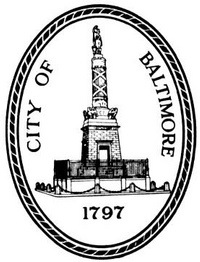 Bernard C. “Jack” YoungPresident,Baltimore City Council100 N. Holliday Street, Room 400  Baltimore, Maryland 21202410-396-4804  Fax: 410-539-0647P1BOARDS AND COMMISSIONS1. Prequalification of Contractors2. Prequalification of Architects and EngineersP2Health Department – Employee Expense StatementP3-4Health Department – Notice of Grant AwardP5Health Department – Notice of Grant AwardP6Health Department – No-Cost Time ExtensionP7-10Health Department – Agreements and Ratification of AgreementP11-12Health Department – Grant Award AgreementsP13-14OPTIONS/CONDEMNATION/QUICK-TAKESP15-16Department of Housing and Community Development – Community Development Block Grant–42 AgreementP17-19TRANSFERS OF FUNDSP20Space Utilization Committee - Transfer of Building JurisdictionP21Space Utilization Committee – First Amendment to Communications  License AgreementP22Department of Real Estate – Renewal of Lease AgreementP23Department of Real Estate/Department of Recreation and Parks – Option AgreementP24-25Department of Real Estate – Amendment to Lease AgreementP26-27Department of Real Estate – Lease AgreementP28Real Estate Department – Lease RenewalP29-30Department of Real Estate – Subordination, No disturbance and Attornment Agreement and Tenant’s Estoppel CertificateP31-33Mayor’s Office of Human Services – Provider AgreementsP34-35Mayor’s Office of Human Services (MOHS) – Amendment No. 1 to Agreements P36Mayor’s Office of Human Services – Grant AwardP37-38Law Department – Settlement Agreement and ReleaseP39Law Department – Settlement Agreement and ReleaseP40-43EXTRA WORK ORDERS AND TRANSFERS OF FUNDSP44Bureau of the Budget and Management Research (BBMR) – Grant Award and Appropriation Adjustment Order No. 18P46Department of General Services – Provider AgreementP47-54INFORMAL AWARDS, RENEWALS, INCREASES TO CONTRACTS AND EXTENSIONSP55-56Office of the City Council – Governmental/Charitable Solicitation ApplicationP57Office of the City Council – Governmental/Charitable Solicitation ApplicationP58Office of the City Council President – AgreementP59Fire Department – Subscription AgreementP60Mayor’s Office – Memorandum of UnderstandingP61Department of Public Works – Grant AwardP62Department of Public Works/Office Engineering and Construction – Partial Release of Retainage P63-64Department of Public Works/Office Engineering and Construction Agreement – Amendment No. 1 to P65-66Department of Public Works/Office Engineering and Construction – Amendment No. 3 to Agreement P67Department of Public Works/Office of Engineering and Construction – Task Assignment P68-70Department of Public Works/Office of Engineering and Construction – Task AssignmentP71-72Department of Public Works/Office of Engineering and Construction – Amendment No. 1 to Agreement P73Department of Transportation - Developer’s Agreement No. 1533P74-75Department of Transportation/ Engineering and Construction – Task Assignment P76-77Department of Transportation/ Engineering and Construction – Task AssignmentP78Police Department – Second Renewal Option of Memorandum of UnderstandingP79-81RECOMMENDATIONS FOR CONTRACT AWARDS/REJECTIONSP82Department of Recreation and Parks – Donation AgreementP83Department of Recreation and Parks – Donation AgreementP84-91TRAVEL REQUESTSP92-93Department of Public Works/Bureau of Solid Waste – Memorandum of Understanding P94PROPOSAL AND SPECIFICATIONSANNOUNCEMENTS OF BIDS RECEIVED AND OPENING OF BIDS, AS SCHEDULED